Meeting AgendaNew Online Course TemplateSpring Course ReviewsStatus updates Open DiscussionNext meeting: March 3, 2023, 1:00pm – 2:00pmeLearning Coordinators’ Meeting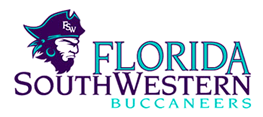 Rozalind JesterMonthly MeetingDate:02/03/2023Location:Online via ZoomTime:1:00 pm - 2:00 pmhttps://fsw.zoom.us/j/778311811